BEBA COMFORT 4 HM-ONÁZEVZKRÁCENÝZKRÁCENÝBEBA COMFORT 4 HM-O, instantní mléčná batolecí výživa, 800 gBEBA COMFORT 4 HM-O, instantní mléčná batolecí výživa, 800 gBEBA COMFORT 4 HM-O, instantní mléčná batolecí výživa, 800 gBEBA COMFORT 4 HM-O, instantní mléčná batolecí výživa, 800 gBEBA COMFORT 4 HM-O, instantní mléčná batolecí výživa, 800 gÚPLNÝÚPLNÝBEBA COMFORT 4 HM-O, Instantní mléčná výživa pro malé děti, s bakteriemi mléčného kvašení L. reuteri, obohacená vitamíny a minerálními látkami. Od ukončeného 18. měsíce.BEBA COMFORT 4 HM-O, Instantní mléčná výživa pro malé děti, s bakteriemi mléčného kvašení L. reuteri, obohacená vitamíny a minerálními látkami. Od ukončeného 18. měsíce.BEBA COMFORT 4 HM-O, Instantní mléčná výživa pro malé děti, s bakteriemi mléčného kvašení L. reuteri, obohacená vitamíny a minerálními látkami. Od ukončeného 18. měsíce.BEBA COMFORT 4 HM-O, Instantní mléčná výživa pro malé děti, s bakteriemi mléčného kvašení L. reuteri, obohacená vitamíny a minerálními látkami. Od ukončeného 18. měsíce.BEBA COMFORT 4 HM-O, Instantní mléčná výživa pro malé děti, s bakteriemi mléčného kvašení L. reuteri, obohacená vitamíny a minerálními látkami. Od ukončeného 18. měsíce.ZÁKLADNÍ OBRÁZKYZÁKLADNÍ VIDEOhttps://www.youtube.com/watch?v=G4Pl44r-0Cchttps://www.youtube.com/watch?v=G4Pl44r-0Cchttps://www.youtube.com/watch?v=G4Pl44r-0Cchttps://www.youtube.com/watch?v=G4Pl44r-0Cchttps://www.youtube.com/watch?v=G4Pl44r-0Cchttps://www.youtube.com/watch?v=G4Pl44r-0Cchttps://www.youtube.com/watch?v=G4Pl44r-0CcSEOKojenecké mléko, kojenecká výživa, dětské mléko, dětská výživa, HMO, batolecí výživaKojenecké mléko, kojenecká výživa, dětské mléko, dětská výživa, HMO, batolecí výživaKojenecké mléko, kojenecká výživa, dětské mléko, dětská výživa, HMO, batolecí výživaKojenecké mléko, kojenecká výživa, dětské mléko, dětská výživa, HMO, batolecí výživaKojenecké mléko, kojenecká výživa, dětské mléko, dětská výživa, HMO, batolecí výživaKojenecké mléko, kojenecká výživa, dětské mléko, dětská výživa, HMO, batolecí výživaKojenecké mléko, kojenecká výživa, dětské mléko, dětská výživa, HMO, batolecí výživaPOPIS 
A BENEFITYPrémiová kojenecká výživa s oligosacharidy 2´FL. BEBA COMFORT 4 HM-O pro spokojené bříško Vašich miminek je prémiová kojenecká výživa vyvinutá na základě 60 let výzkumu mateřského mléka.BEBA COMFORT 4 HM-O obsahuje klinicky ověřenou kombinaci prospěšných látek pro Vaše děťátko:**Důležité upozornění: Kojení je pro vaše miminko to nejlepší.1 Obsah ve shodě s požadavky legislativy.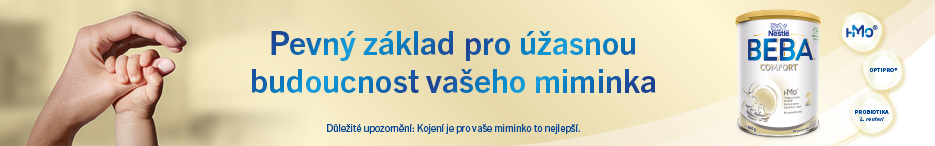 Prémiová kojenecká výživa s oligosacharidy 2´FL. BEBA COMFORT 4 HM-O pro spokojené bříško Vašich miminek je prémiová kojenecká výživa vyvinutá na základě 60 let výzkumu mateřského mléka.BEBA COMFORT 4 HM-O obsahuje klinicky ověřenou kombinaci prospěšných látek pro Vaše děťátko:**Důležité upozornění: Kojení je pro vaše miminko to nejlepší.1 Obsah ve shodě s požadavky legislativy.Prémiová kojenecká výživa s oligosacharidy 2´FL. BEBA COMFORT 4 HM-O pro spokojené bříško Vašich miminek je prémiová kojenecká výživa vyvinutá na základě 60 let výzkumu mateřského mléka.BEBA COMFORT 4 HM-O obsahuje klinicky ověřenou kombinaci prospěšných látek pro Vaše děťátko:**Důležité upozornění: Kojení je pro vaše miminko to nejlepší.1 Obsah ve shodě s požadavky legislativy.Prémiová kojenecká výživa s oligosacharidy 2´FL. BEBA COMFORT 4 HM-O pro spokojené bříško Vašich miminek je prémiová kojenecká výživa vyvinutá na základě 60 let výzkumu mateřského mléka.BEBA COMFORT 4 HM-O obsahuje klinicky ověřenou kombinaci prospěšných látek pro Vaše děťátko:**Důležité upozornění: Kojení je pro vaše miminko to nejlepší.1 Obsah ve shodě s požadavky legislativy.Prémiová kojenecká výživa s oligosacharidy 2´FL. BEBA COMFORT 4 HM-O pro spokojené bříško Vašich miminek je prémiová kojenecká výživa vyvinutá na základě 60 let výzkumu mateřského mléka.BEBA COMFORT 4 HM-O obsahuje klinicky ověřenou kombinaci prospěšných látek pro Vaše děťátko:**Důležité upozornění: Kojení je pro vaše miminko to nejlepší.1 Obsah ve shodě s požadavky legislativy.Prémiová kojenecká výživa s oligosacharidy 2´FL. BEBA COMFORT 4 HM-O pro spokojené bříško Vašich miminek je prémiová kojenecká výživa vyvinutá na základě 60 let výzkumu mateřského mléka.BEBA COMFORT 4 HM-O obsahuje klinicky ověřenou kombinaci prospěšných látek pro Vaše děťátko:**Důležité upozornění: Kojení je pro vaše miminko to nejlepší.1 Obsah ve shodě s požadavky legislativy.Prémiová kojenecká výživa s oligosacharidy 2´FL. BEBA COMFORT 4 HM-O pro spokojené bříško Vašich miminek je prémiová kojenecká výživa vyvinutá na základě 60 let výzkumu mateřského mléka.BEBA COMFORT 4 HM-O obsahuje klinicky ověřenou kombinaci prospěšných látek pro Vaše děťátko:**Důležité upozornění: Kojení je pro vaše miminko to nejlepší.1 Obsah ve shodě s požadavky legislativy.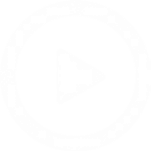 Mateřské mléko je pro dítě tou nejlepší stravou. Jeho výzkumem se zabýváme více než 60 let!
Jsme první výrobci kojenecké výživy na světě! S výrobou kojenecké výživy máme více než 150 let zkušeností. Roku 1867 Henri Nestlé představil světu 1. náhradní výživu – Farina Lactée.
Inspiraci jsme našli v přírodě, kojenecká mléka vyrábíme po vzoru mateřského mléka dle moderních vědeckých poznatků a postupů.
Jsme experti na bílkovinu – máme patentovaný proces OPTIPRO® určený k získání směsi bílkovin s cílem přiblížit se mateřskému mléku. Mateřské mléko je pro dítě tou nejlepší stravou. Jeho výzkumem se zabýváme více než 60 let!
Jsme první výrobci kojenecké výživy na světě! S výrobou kojenecké výživy máme více než 150 let zkušeností. Roku 1867 Henri Nestlé představil světu 1. náhradní výživu – Farina Lactée.
Inspiraci jsme našli v přírodě, kojenecká mléka vyrábíme po vzoru mateřského mléka dle moderních vědeckých poznatků a postupů.
Jsme experti na bílkovinu – máme patentovaný proces OPTIPRO® určený k získání směsi bílkovin s cílem přiblížit se mateřskému mléku. Mateřské mléko je pro dítě tou nejlepší stravou. Jeho výzkumem se zabýváme více než 60 let!
Jsme první výrobci kojenecké výživy na světě! S výrobou kojenecké výživy máme více než 150 let zkušeností. Roku 1867 Henri Nestlé představil světu 1. náhradní výživu – Farina Lactée.
Inspiraci jsme našli v přírodě, kojenecká mléka vyrábíme po vzoru mateřského mléka dle moderních vědeckých poznatků a postupů.
Jsme experti na bílkovinu – máme patentovaný proces OPTIPRO® určený k získání směsi bílkovin s cílem přiblížit se mateřskému mléku. Mateřské mléko je pro dítě tou nejlepší stravou. Jeho výzkumem se zabýváme více než 60 let!
Jsme první výrobci kojenecké výživy na světě! S výrobou kojenecké výživy máme více než 150 let zkušeností. Roku 1867 Henri Nestlé představil světu 1. náhradní výživu – Farina Lactée.
Inspiraci jsme našli v přírodě, kojenecká mléka vyrábíme po vzoru mateřského mléka dle moderních vědeckých poznatků a postupů.
Jsme experti na bílkovinu – máme patentovaný proces OPTIPRO® určený k získání směsi bílkovin s cílem přiblížit se mateřskému mléku. Mateřské mléko je pro dítě tou nejlepší stravou. Jeho výzkumem se zabýváme více než 60 let!
Jsme první výrobci kojenecké výživy na světě! S výrobou kojenecké výživy máme více než 150 let zkušeností. Roku 1867 Henri Nestlé představil světu 1. náhradní výživu – Farina Lactée.
Inspiraci jsme našli v přírodě, kojenecká mléka vyrábíme po vzoru mateřského mléka dle moderních vědeckých poznatků a postupů.
Jsme experti na bílkovinu – máme patentovaný proces OPTIPRO® určený k získání směsi bílkovin s cílem přiblížit se mateřskému mléku. Mateřské mléko je pro dítě tou nejlepší stravou. Jeho výzkumem se zabýváme více než 60 let!
Jsme první výrobci kojenecké výživy na světě! S výrobou kojenecké výživy máme více než 150 let zkušeností. Roku 1867 Henri Nestlé představil světu 1. náhradní výživu – Farina Lactée.
Inspiraci jsme našli v přírodě, kojenecká mléka vyrábíme po vzoru mateřského mléka dle moderních vědeckých poznatků a postupů.
Jsme experti na bílkovinu – máme patentovaný proces OPTIPRO® určený k získání směsi bílkovin s cílem přiblížit se mateřskému mléku. Mateřské mléko je pro dítě tou nejlepší stravou. Jeho výzkumem se zabýváme více než 60 let!
Jsme první výrobci kojenecké výživy na světě! S výrobou kojenecké výživy máme více než 150 let zkušeností. Roku 1867 Henri Nestlé představil světu 1. náhradní výživu – Farina Lactée.
Inspiraci jsme našli v přírodě, kojenecká mléka vyrábíme po vzoru mateřského mléka dle moderních vědeckých poznatků a postupů.
Jsme experti na bílkovinu – máme patentovaný proces OPTIPRO® určený k získání směsi bílkovin s cílem přiblížit se mateřskému mléku. VÝHODYBALENÍ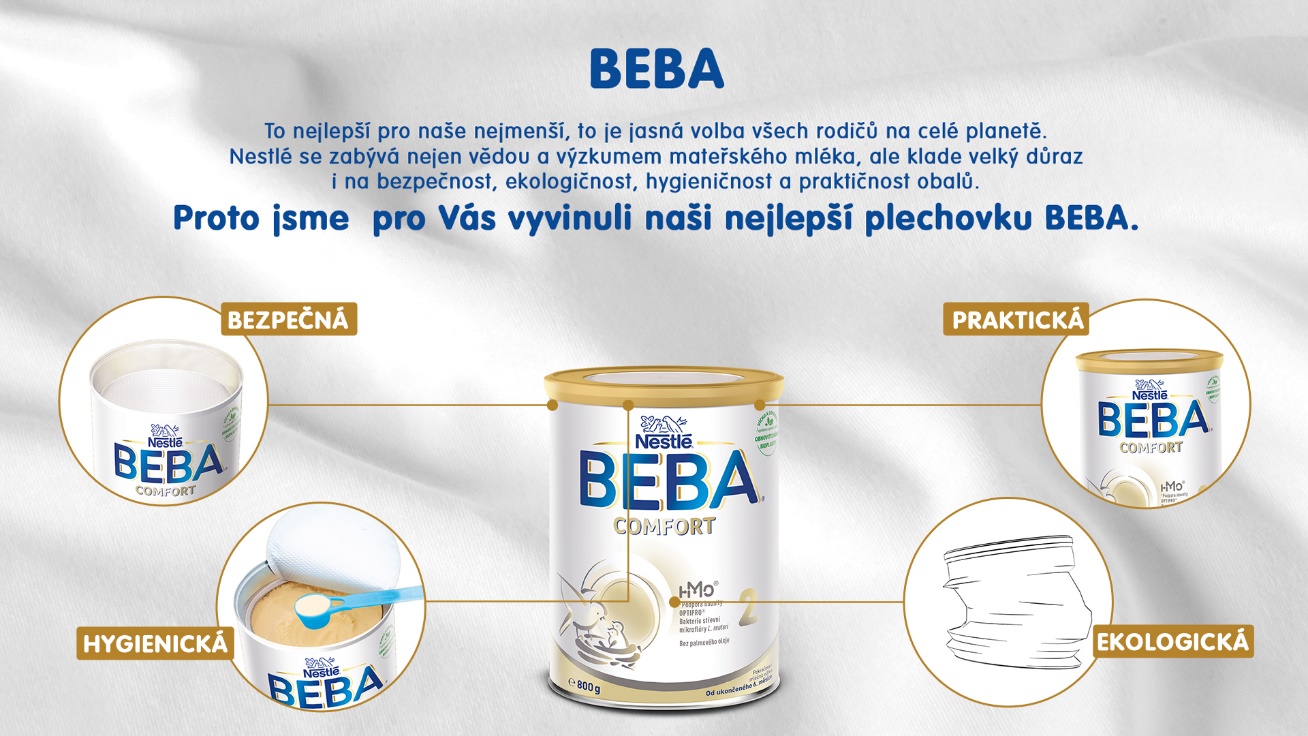 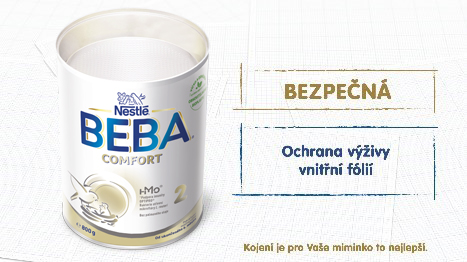 BEZPEČNÁ, protože byla vyvinuta s cílem chránit produkt před vzduchem, vlhkostí a světlem. Plechovka má vnější bezpečností ochranu a vnitřní ochranu, tou je  hliníková fólie. 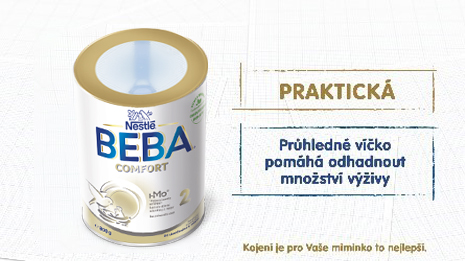 PRAKTICKÁ protože má průhledné víčko, aby bylo možné snadno zjistit, kolik výživy  ještě zbývá.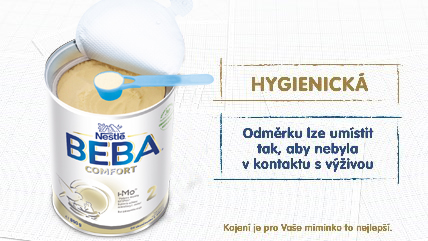 HYGIENICKÁ protože má prostor pro uložení odměrky navržen tak,  aniž by byla odměrka  v kontaktu s práškovou výživou. EKOLOGICKÁ 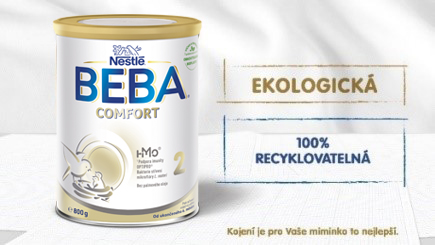 Obal je šetrný k životnímu prostředí, protože samotná plechovka je vyrobená ze 100 % recyklovatelné oceli. Plastové víčko a odměrka jsou vyrobeny z  nejméně 60%  z  tzv. „bioplastu“, tedy materiálu z obnovitelných zdrojů, který lze třídit a recyklovat jako běžný plast.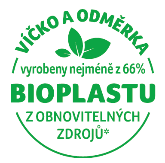 BEZPEČNÁ, protože byla vyvinuta s cílem chránit produkt před vzduchem, vlhkostí a světlem. Plechovka má vnější bezpečností ochranu a vnitřní ochranu, tou je  hliníková fólie. PRAKTICKÁ protože má průhledné víčko, aby bylo možné snadno zjistit, kolik výživy  ještě zbývá.HYGIENICKÁ protože má prostor pro uložení odměrky navržen tak,  aniž by byla odměrka  v kontaktu s práškovou výživou. EKOLOGICKÁ Obal je šetrný k životnímu prostředí, protože samotná plechovka je vyrobená ze 100 % recyklovatelné oceli. Plastové víčko a odměrka jsou vyrobeny z  nejméně 60%  z  tzv. „bioplastu“, tedy materiálu z obnovitelných zdrojů, který lze třídit a recyklovat jako běžný plast.BEZPEČNÁ, protože byla vyvinuta s cílem chránit produkt před vzduchem, vlhkostí a světlem. Plechovka má vnější bezpečností ochranu a vnitřní ochranu, tou je  hliníková fólie. PRAKTICKÁ protože má průhledné víčko, aby bylo možné snadno zjistit, kolik výživy  ještě zbývá.HYGIENICKÁ protože má prostor pro uložení odměrky navržen tak,  aniž by byla odměrka  v kontaktu s práškovou výživou. EKOLOGICKÁ Obal je šetrný k životnímu prostředí, protože samotná plechovka je vyrobená ze 100 % recyklovatelné oceli. Plastové víčko a odměrka jsou vyrobeny z  nejméně 60%  z  tzv. „bioplastu“, tedy materiálu z obnovitelných zdrojů, který lze třídit a recyklovat jako běžný plast.BEZPEČNÁ, protože byla vyvinuta s cílem chránit produkt před vzduchem, vlhkostí a světlem. Plechovka má vnější bezpečností ochranu a vnitřní ochranu, tou je  hliníková fólie. PRAKTICKÁ protože má průhledné víčko, aby bylo možné snadno zjistit, kolik výživy  ještě zbývá.HYGIENICKÁ protože má prostor pro uložení odměrky navržen tak,  aniž by byla odměrka  v kontaktu s práškovou výživou. EKOLOGICKÁ Obal je šetrný k životnímu prostředí, protože samotná plechovka je vyrobená ze 100 % recyklovatelné oceli. Plastové víčko a odměrka jsou vyrobeny z  nejméně 60%  z  tzv. „bioplastu“, tedy materiálu z obnovitelných zdrojů, který lze třídit a recyklovat jako běžný plast.BEZPEČNÁ, protože byla vyvinuta s cílem chránit produkt před vzduchem, vlhkostí a světlem. Plechovka má vnější bezpečností ochranu a vnitřní ochranu, tou je  hliníková fólie. PRAKTICKÁ protože má průhledné víčko, aby bylo možné snadno zjistit, kolik výživy  ještě zbývá.HYGIENICKÁ protože má prostor pro uložení odměrky navržen tak,  aniž by byla odměrka  v kontaktu s práškovou výživou. EKOLOGICKÁ Obal je šetrný k životnímu prostředí, protože samotná plechovka je vyrobená ze 100 % recyklovatelné oceli. Plastové víčko a odměrka jsou vyrobeny z  nejméně 60%  z  tzv. „bioplastu“, tedy materiálu z obnovitelných zdrojů, který lze třídit a recyklovat jako běžný plast.BEZPEČNÁ, protože byla vyvinuta s cílem chránit produkt před vzduchem, vlhkostí a světlem. Plechovka má vnější bezpečností ochranu a vnitřní ochranu, tou je  hliníková fólie. PRAKTICKÁ protože má průhledné víčko, aby bylo možné snadno zjistit, kolik výživy  ještě zbývá.HYGIENICKÁ protože má prostor pro uložení odměrky navržen tak,  aniž by byla odměrka  v kontaktu s práškovou výživou. EKOLOGICKÁ Obal je šetrný k životnímu prostředí, protože samotná plechovka je vyrobená ze 100 % recyklovatelné oceli. Plastové víčko a odměrka jsou vyrobeny z  nejméně 60%  z  tzv. „bioplastu“, tedy materiálu z obnovitelných zdrojů, který lze třídit a recyklovat jako běžný plast.BEZPEČNÁ, protože byla vyvinuta s cílem chránit produkt před vzduchem, vlhkostí a světlem. Plechovka má vnější bezpečností ochranu a vnitřní ochranu, tou je  hliníková fólie. PRAKTICKÁ protože má průhledné víčko, aby bylo možné snadno zjistit, kolik výživy  ještě zbývá.HYGIENICKÁ protože má prostor pro uložení odměrky navržen tak,  aniž by byla odměrka  v kontaktu s práškovou výživou. EKOLOGICKÁ Obal je šetrný k životnímu prostředí, protože samotná plechovka je vyrobená ze 100 % recyklovatelné oceli. Plastové víčko a odměrka jsou vyrobeny z  nejméně 60%  z  tzv. „bioplastu“, tedy materiálu z obnovitelných zdrojů, který lze třídit a recyklovat jako běžný plast.NÁVOD K PŘÍPRAVĚ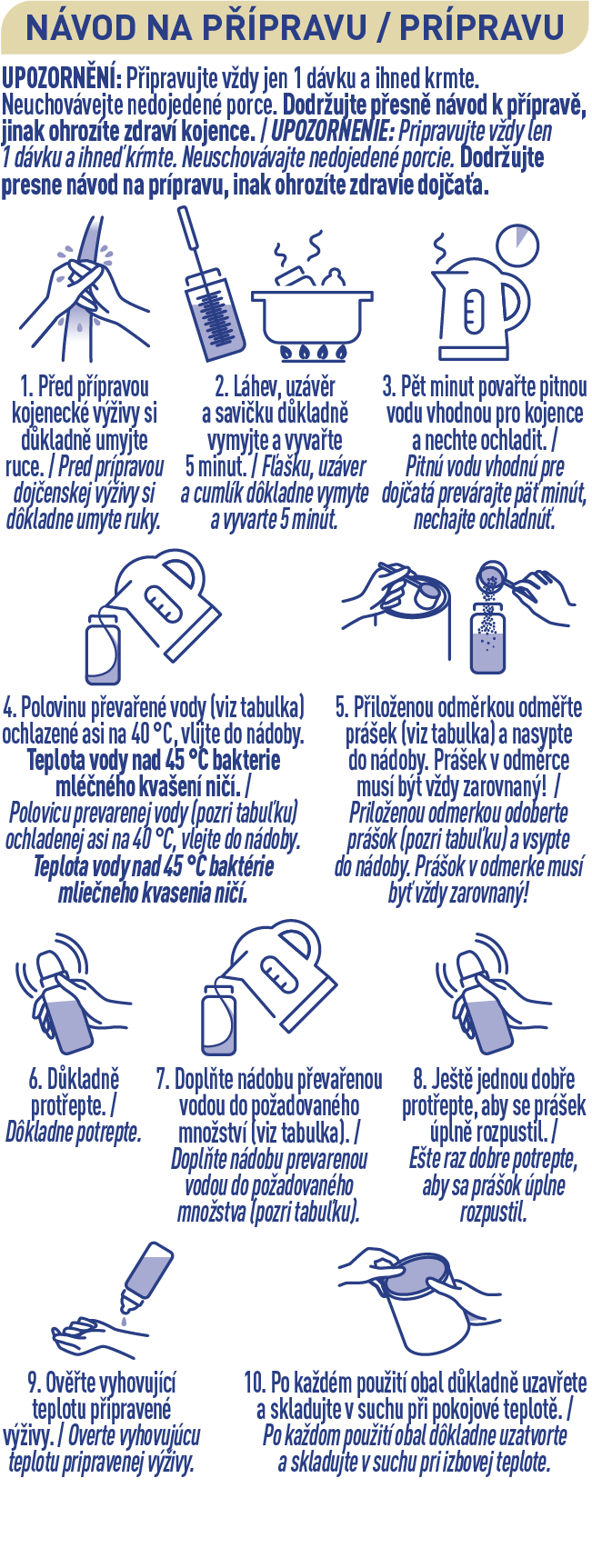 NÁVOD K PŘÍPRAVĚPro přípravu použijte pouze k balení přiloženou odměrku. Dodržujte návod na přípravu. Připravujte vždy jen jedinou dávku a krmte ihned po přípravě. Neuchovávejte nedojedené porce. Při přípravě stravy se může používat pouze převařená pitná voda. Vaše dítě může onemocnět z nepřevařené vody, znečištěného nádobí nebo z nesprávně naředěné mléčné výživy. Po přípravě stravy obal pečlivě uzavřete a uchovejte v suchu při pokojové teplotě. Neponechávejte dítě bez dohledu, jinak může dojít k vdechnutí výživy a zalknutí. Nestlé BEBA COMFORT 4 HM-O je mléčná výživa určená pro malé děti od 18 měsíců. Není určena pro výživu kojenců do 12 měsíců. Potravina by měla být pouze součástí smíšené a vyvážené stravy dítěte.Pro přípravu použijte pouze k balení přiloženou odměrku. Dodržujte návod na přípravu. Připravujte vždy jen jedinou dávku a krmte ihned po přípravě. Neuchovávejte nedojedené porce. Při přípravě stravy se může používat pouze převařená pitná voda. Vaše dítě může onemocnět z nepřevařené vody, znečištěného nádobí nebo z nesprávně naředěné mléčné výživy. Po přípravě stravy obal pečlivě uzavřete a uchovejte v suchu při pokojové teplotě. Neponechávejte dítě bez dohledu, jinak může dojít k vdechnutí výživy a zalknutí. Nestlé BEBA COMFORT 4 HM-O je mléčná výživa určená pro malé děti od 18 měsíců. Není určena pro výživu kojenců do 12 měsíců. Potravina by měla být pouze součástí smíšené a vyvážené stravy dítěte.Pro přípravu použijte pouze k balení přiloženou odměrku. Dodržujte návod na přípravu. Připravujte vždy jen jedinou dávku a krmte ihned po přípravě. Neuchovávejte nedojedené porce. Při přípravě stravy se může používat pouze převařená pitná voda. Vaše dítě může onemocnět z nepřevařené vody, znečištěného nádobí nebo z nesprávně naředěné mléčné výživy. Po přípravě stravy obal pečlivě uzavřete a uchovejte v suchu při pokojové teplotě. Neponechávejte dítě bez dohledu, jinak může dojít k vdechnutí výživy a zalknutí. Nestlé BEBA COMFORT 4 HM-O je mléčná výživa určená pro malé děti od 18 měsíců. Není určena pro výživu kojenců do 12 měsíců. Potravina by měla být pouze součástí smíšené a vyvážené stravy dítěte.Pro přípravu použijte pouze k balení přiloženou odměrku. Dodržujte návod na přípravu. Připravujte vždy jen jedinou dávku a krmte ihned po přípravě. Neuchovávejte nedojedené porce. Při přípravě stravy se může používat pouze převařená pitná voda. Vaše dítě může onemocnět z nepřevařené vody, znečištěného nádobí nebo z nesprávně naředěné mléčné výživy. Po přípravě stravy obal pečlivě uzavřete a uchovejte v suchu při pokojové teplotě. Neponechávejte dítě bez dohledu, jinak může dojít k vdechnutí výživy a zalknutí. Nestlé BEBA COMFORT 4 HM-O je mléčná výživa určená pro malé děti od 18 měsíců. Není určena pro výživu kojenců do 12 měsíců. Potravina by měla být pouze součástí smíšené a vyvážené stravy dítěte.Pro přípravu použijte pouze k balení přiloženou odměrku. Dodržujte návod na přípravu. Připravujte vždy jen jedinou dávku a krmte ihned po přípravě. Neuchovávejte nedojedené porce. Při přípravě stravy se může používat pouze převařená pitná voda. Vaše dítě může onemocnět z nepřevařené vody, znečištěného nádobí nebo z nesprávně naředěné mléčné výživy. Po přípravě stravy obal pečlivě uzavřete a uchovejte v suchu při pokojové teplotě. Neponechávejte dítě bez dohledu, jinak může dojít k vdechnutí výživy a zalknutí. Nestlé BEBA COMFORT 4 HM-O je mléčná výživa určená pro malé děti od 18 měsíců. Není určena pro výživu kojenců do 12 měsíců. Potravina by měla být pouze součástí smíšené a vyvážené stravy dítěte.Pro přípravu použijte pouze k balení přiloženou odměrku. Dodržujte návod na přípravu. Připravujte vždy jen jedinou dávku a krmte ihned po přípravě. Neuchovávejte nedojedené porce. Při přípravě stravy se může používat pouze převařená pitná voda. Vaše dítě může onemocnět z nepřevařené vody, znečištěného nádobí nebo z nesprávně naředěné mléčné výživy. Po přípravě stravy obal pečlivě uzavřete a uchovejte v suchu při pokojové teplotě. Neponechávejte dítě bez dohledu, jinak může dojít k vdechnutí výživy a zalknutí. Nestlé BEBA COMFORT 4 HM-O je mléčná výživa určená pro malé děti od 18 měsíců. Není určena pro výživu kojenců do 12 měsíců. Potravina by měla být pouze součástí smíšené a vyvážené stravy dítěte.Pro přípravu použijte pouze k balení přiloženou odměrku. Dodržujte návod na přípravu. Připravujte vždy jen jedinou dávku a krmte ihned po přípravě. Neuchovávejte nedojedené porce. Při přípravě stravy se může používat pouze převařená pitná voda. Vaše dítě může onemocnět z nepřevařené vody, znečištěného nádobí nebo z nesprávně naředěné mléčné výživy. Po přípravě stravy obal pečlivě uzavřete a uchovejte v suchu při pokojové teplotě. Neponechávejte dítě bez dohledu, jinak může dojít k vdechnutí výživy a zalknutí. Nestlé BEBA COMFORT 4 HM-O je mléčná výživa určená pro malé děti od 18 měsíců. Není určena pro výživu kojenců do 12 měsíců. Potravina by měla být pouze součástí smíšené a vyvážené stravy dítěte.SLOŽENÍPlnotučné mléko, odtučněné mléko, laktóza, rostlinné oleje (řepkový nízkoerukový, slunečnicový s vysokým obsahem kyseliny olejové, slunečnicový), sušený výrobek mléčné syrovátky, minerální látky (uhličitan vápenatý, síran železnatý, síran zinečnatý, jodid draselný), emulgátor (sójový lecitin), regulátory kyselosti (draselné soli kyseliny fosforečné), 2´-fukosyllaktosa, vitamíny (L-askorbát sodný, riboflavin, retinylacetát, cholekalciferol, kyanokobalamin), bakterie mléčného kvašení (Lactobacillus reuteri DSM 17938 8,9 × 107 KTJ/100 g prášku na konci minimální trvanlivosti).Plnotučné mléko, odtučněné mléko, laktóza, rostlinné oleje (řepkový nízkoerukový, slunečnicový s vysokým obsahem kyseliny olejové, slunečnicový), sušený výrobek mléčné syrovátky, minerální látky (uhličitan vápenatý, síran železnatý, síran zinečnatý, jodid draselný), emulgátor (sójový lecitin), regulátory kyselosti (draselné soli kyseliny fosforečné), 2´-fukosyllaktosa, vitamíny (L-askorbát sodný, riboflavin, retinylacetát, cholekalciferol, kyanokobalamin), bakterie mléčného kvašení (Lactobacillus reuteri DSM 17938 8,9 × 107 KTJ/100 g prášku na konci minimální trvanlivosti).Plnotučné mléko, odtučněné mléko, laktóza, rostlinné oleje (řepkový nízkoerukový, slunečnicový s vysokým obsahem kyseliny olejové, slunečnicový), sušený výrobek mléčné syrovátky, minerální látky (uhličitan vápenatý, síran železnatý, síran zinečnatý, jodid draselný), emulgátor (sójový lecitin), regulátory kyselosti (draselné soli kyseliny fosforečné), 2´-fukosyllaktosa, vitamíny (L-askorbát sodný, riboflavin, retinylacetát, cholekalciferol, kyanokobalamin), bakterie mléčného kvašení (Lactobacillus reuteri DSM 17938 8,9 × 107 KTJ/100 g prášku na konci minimální trvanlivosti).Plnotučné mléko, odtučněné mléko, laktóza, rostlinné oleje (řepkový nízkoerukový, slunečnicový s vysokým obsahem kyseliny olejové, slunečnicový), sušený výrobek mléčné syrovátky, minerální látky (uhličitan vápenatý, síran železnatý, síran zinečnatý, jodid draselný), emulgátor (sójový lecitin), regulátory kyselosti (draselné soli kyseliny fosforečné), 2´-fukosyllaktosa, vitamíny (L-askorbát sodný, riboflavin, retinylacetát, cholekalciferol, kyanokobalamin), bakterie mléčného kvašení (Lactobacillus reuteri DSM 17938 8,9 × 107 KTJ/100 g prášku na konci minimální trvanlivosti).Plnotučné mléko, odtučněné mléko, laktóza, rostlinné oleje (řepkový nízkoerukový, slunečnicový s vysokým obsahem kyseliny olejové, slunečnicový), sušený výrobek mléčné syrovátky, minerální látky (uhličitan vápenatý, síran železnatý, síran zinečnatý, jodid draselný), emulgátor (sójový lecitin), regulátory kyselosti (draselné soli kyseliny fosforečné), 2´-fukosyllaktosa, vitamíny (L-askorbát sodný, riboflavin, retinylacetát, cholekalciferol, kyanokobalamin), bakterie mléčného kvašení (Lactobacillus reuteri DSM 17938 8,9 × 107 KTJ/100 g prášku na konci minimální trvanlivosti).Plnotučné mléko, odtučněné mléko, laktóza, rostlinné oleje (řepkový nízkoerukový, slunečnicový s vysokým obsahem kyseliny olejové, slunečnicový), sušený výrobek mléčné syrovátky, minerální látky (uhličitan vápenatý, síran železnatý, síran zinečnatý, jodid draselný), emulgátor (sójový lecitin), regulátory kyselosti (draselné soli kyseliny fosforečné), 2´-fukosyllaktosa, vitamíny (L-askorbát sodný, riboflavin, retinylacetát, cholekalciferol, kyanokobalamin), bakterie mléčného kvašení (Lactobacillus reuteri DSM 17938 8,9 × 107 KTJ/100 g prášku na konci minimální trvanlivosti).Plnotučné mléko, odtučněné mléko, laktóza, rostlinné oleje (řepkový nízkoerukový, slunečnicový s vysokým obsahem kyseliny olejové, slunečnicový), sušený výrobek mléčné syrovátky, minerální látky (uhličitan vápenatý, síran železnatý, síran zinečnatý, jodid draselný), emulgátor (sójový lecitin), regulátory kyselosti (draselné soli kyseliny fosforečné), 2´-fukosyllaktosa, vitamíny (L-askorbát sodný, riboflavin, retinylacetát, cholekalciferol, kyanokobalamin), bakterie mléčného kvašení (Lactobacillus reuteri DSM 17938 8,9 × 107 KTJ/100 g prášku na konci minimální trvanlivosti).ALERGENYObsahuje mléko, sóju Obsahuje mléko, sóju Obsahuje mléko, sóju Obsahuje mléko, sóju Obsahuje mléko, sóju Obsahuje mléko, sóju Obsahuje mléko, sóju NUTRIČNÍ HODNOTYDALŠÍ VARIANTYPOZNEJTE PORTFOLIO BEBAVYBERTE PRO SVÉ MIMINKO TU NEJVHODNĚJŠÍ KOJENECKOU VÝŽIVU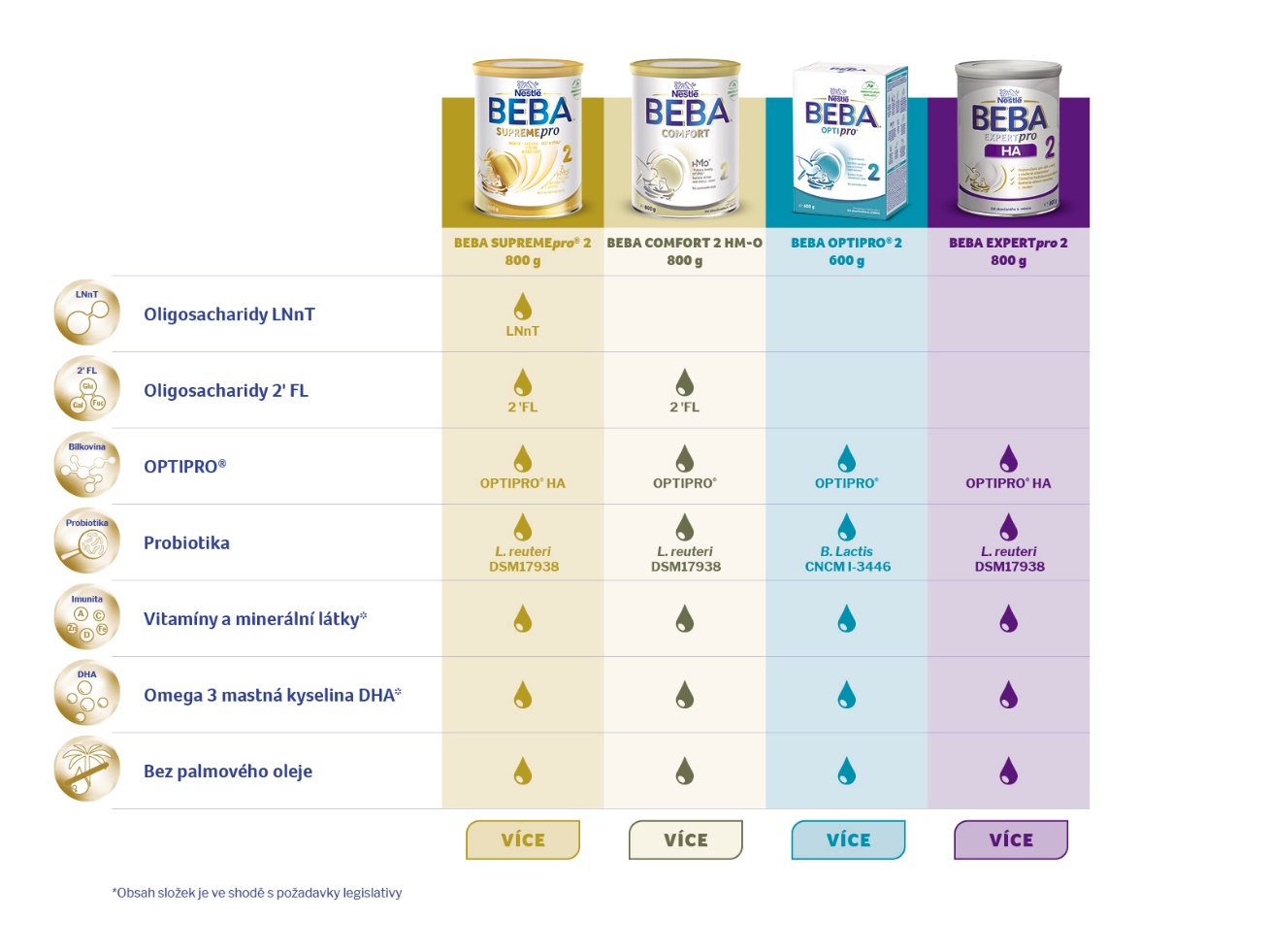 VYBERTE PRO SVÉ MIMINKO TU NEJVHODNĚJŠÍ KOJENECKOU VÝŽIVUVYBERTE PRO SVÉ MIMINKO TU NEJVHODNĚJŠÍ KOJENECKOU VÝŽIVUVYBERTE PRO SVÉ MIMINKO TU NEJVHODNĚJŠÍ KOJENECKOU VÝŽIVUVYBERTE PRO SVÉ MIMINKO TU NEJVHODNĚJŠÍ KOJENECKOU VÝŽIVUVYBERTE PRO SVÉ MIMINKO TU NEJVHODNĚJŠÍ KOJENECKOU VÝŽIVUVYBERTE PRO SVÉ MIMINKO TU NEJVHODNĚJŠÍ KOJENECKOU VÝŽIVUDISTRIBUTOR Nestlé Česko s.r.o. Mezi Vodami 2035/31 143 20 Praha 4Česká republika Tel.: 800 135 135Chcete se dozvědět více? Podívejtese na naši stránku o BEBA COMFORT.Nestlé Česko s.r.o. Mezi Vodami 2035/31 143 20 Praha 4Česká republika Tel.: 800 135 135Chcete se dozvědět více? Podívejtese na naši stránku o BEBA COMFORT.Nestlé Česko s.r.o. Mezi Vodami 2035/31 143 20 Praha 4Česká republika Tel.: 800 135 135Chcete se dozvědět více? Podívejtese na naši stránku o BEBA COMFORT.VÝROBCEVÝROBCEVÝROBCENestlé France - Nestlé Plant Boué Rue des Fabrique 14024 50 Boué, Aisne FrancieUŽITEČNÉ ODKAZYInstagramFacebook Webhttps://www.instagram.com/nestlebabyczsk/ https://www.facebook.com/NestleBabyClub/https://www.nestlebabyandme.cz/cs/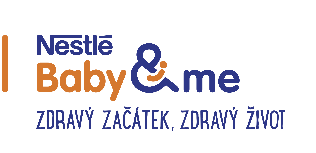 https://www.instagram.com/nestlebabyczsk/ https://www.facebook.com/NestleBabyClub/https://www.nestlebabyandme.cz/cs/https://www.instagram.com/nestlebabyczsk/ https://www.facebook.com/NestleBabyClub/https://www.nestlebabyandme.cz/cs/https://www.instagram.com/nestlebabyczsk/ https://www.facebook.com/NestleBabyClub/https://www.nestlebabyandme.cz/cs/https://www.instagram.com/nestlebabyczsk/ https://www.facebook.com/NestleBabyClub/https://www.nestlebabyandme.cz/cs/https://www.instagram.com/nestlebabyczsk/ https://www.facebook.com/NestleBabyClub/https://www.nestlebabyandme.cz/cs/